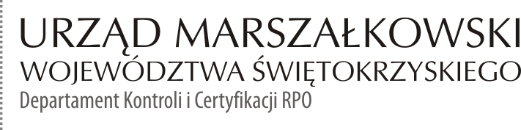 KC-I.432.319.1.2022	                                                                                       Kielce, dn. 09.06.2022 r.INFORMACJA POKONTROLNA NR KC-I.432.319.1.2022/MBK-1z kontroli w trakcie realizacji projektu nr RPSW.07.03.00-26-0002/19 pn. „Porady na miarę XXI wieku poprzez rozbudowę i modernizację bloku poporodowego w SPZZOZ w Staszowie”, realizowanego w ramach Działania 7.3 - „Infrastruktura zdrowotna i społeczna”, VII Osi priorytetowej - „Sprawne usługi publiczne” Regionalnego Programu Operacyjnego Województwa Świętokrzyskiego na lata 2014 - 2020, polegającej na weryfikacji dokumentów w zakresie prawidłowości przeprowadzenia właściwych procedur dotyczących udzielania zamówień publicznych, przeprowadzonej na dokumentach w siedzibie Instytucji Zarządzającej Regionalnym Programem Operacyjnym Województwa Świętokrzyskiego na lata 2014 – 2020 w dniach od 16 do 20 maja 2022 roku.I. INFORMACJE OGÓLNE:1. Nazwa i adres badanego BeneficjentaSamodzielny Publiczny Zespół Zakładów Opieki Zdrowotnej w Staszowieul. 11 Listopada 78, 28-200 Staszów 2. Status prawny BeneficjentaSamodzielne publiczne zakłady opieki zdrowotnejII. PODSTAWA PRAWNA KONTROLI:Niniejszą kontrolę przeprowadzono na podstawie art. 23 ust. 1 w związku z art. 22 ust. 4 ustawy z dnia 11 lipca 2014 r. o zasadach realizacji programów w zakresie polityki spójności finansowanych 
w perspektywie finansowej 2014-2020 (Dz.U. z 2020 r., poz. 818 j.t.).III. OBSZAR I CEL KONTROLI:Cel kontroli stanowi weryfikacja dokumentów w zakresie prawidłowości przeprowadzenia przez Beneficjenta właściwych procedur dotyczących udzielania zamówień publicznych 
w ramach realizacji projektu nr RPSW.07.03.00-26-0002/19 pn. „Porady na miarę XXI wieku poprzez rozbudowę i modernizację bloku poporodowego w SPZZOZ w Staszowie”.Weryfikacja obejmuje dokumenty dotyczące udzielania zamówień publicznych związanych z wydatkami przedstawionymi przez Beneficjenta we wniosku o płatność nr RPSW.07.03.00-26-0002/19-008.Kontrola przeprowadzona została przez Zespół Kontrolny złożony z pracowników Departamentu Kontroli i Certyfikacji RPO Urzędu Marszałkowskiego Województwa Świętokrzyskiego z siedzibą w Kielcach, w składzie:Marek Bartkiewicz (kierownik Zespołu Kontrolnego),Hubert Zieja  (członek Zespołu Kontrolnego).IV. USTALENIA SZCZEGÓŁOWE:W wyniku dokonanej w dniach od 16 do 20 maja 2022 roku weryfikacji dokumentów dotyczących zamówień udzielonych w ramach projektu nr RPSW.07.03.00-26-0002/19, przesłanych do Instytucji Zarządzającej Regionalnym Programem Operacyjnym Województwa Świętokrzyskiego na lata 2014 – 2020 przez Beneficjenta za pośrednictwem Centralnego systemu teleinformatycznego SL2014, Zespół kontrolny ustalił co następuje.Beneficjent w ramach realizacji projektu przeprowadził w trybie określonym w art. 275 pkt 2 ustawy z dnia 11 września 2019 r. Prawo zamówień publicznych (Dz. U. z 2019 r. poz. 2019), zwanej dalej „Pzp” postępowanie o udzielenie zamówienia publicznego, które zostało wszczęte 
w dniu 21.07.2021 r. poprzez publikację ogłoszenia o zamówieniu w Biuletynie Zamówień Publicznych pod numerem 2021/BZP 00121418/01 i które dotyczyło wyboru wykonawcy robót budowlanych polegających na rozbudowie i nadbudowie budynku Szpitala w Staszowie w związku z przebudową i modernizacją bloku porodowego.W odpowiedzi na opublikowane ogłoszenie o zamówieniu wpłynęły cztery oferty. Efektem rozstrzygnięcia przedmiotowego postępowania było podpisanie w dniu 18.10.2021 r. umowy 
nr DZPiZ-380-16/2021 pomiędzy Beneficjentem a firmą Zakład Produkcyjno-Usługowo-Remontowy ALEMAR z siedzibą w Woli Wiśniowskiej 34, 28-200 Staszów na kwotę 3 559 750,07 zł brutto. Termin realizacji przedmiotu zamówienia – 210 dni kalendarzowych od dnia podpisania umowy, tj. 18.05.2021 r.Beneficjent we wniosku o płatność nr RPSW.07.03.00-26-0002/19-008 za okres od 31.12.2021 r. do 30.03.2022 r., który został objęty kontrolą rozlicza wydatki w wysokości 50 % wartości kwoty brutto wynikającej z aneksu nr 1 do umowy nr DZPiZ-380-16/2021, nie rozlicza natomiast wydatków związanych z odbiorem końcowym przedmiotu zamówienia. Ponadto Zespół kontrolny stwierdził, że w odniesieniu do realizacji umowy 
nr DZPiZ-380-16/2021 na roboty budowlane strony zawarły w dniu 26 października 2021 r., aneks nr 1, który dotyczy wprowadzenia zamiennych rozwiązań technologicznych wykonania projektowanego budynku z technologii stalowo-żelbetowej na konstrukcję żelbetową, co skutkowało zmniejszeniem wynagrodzenia Wykonawcy o kwotę 71 736,97 zł.Wprowadzone do pierwotnej umowy w/w aneksem zmiany, spełniają przesłanki wynikające 
z art. 455 ust. 1 pkt 1, art. 455 ust. 2 ustawy z dnia 11 września 2019 r. Prawo zamówień publicznych (Dz. U. z 2019 r. poz.1129) oraz § 13 i § 20 ust. 1 pkt 1.1 umowy nr DZPiZ-380-16/2021. W wyniku weryfikacji przedmiotowego zamówienia nie stwierdzono uchybień i nieprawidłowości. Postępowanie zostało zweryfikowane przy wykorzystaniu listy sprawdzającej stanowiącej dowód nr 1 do Informacji pokontrolnej.V. REKOMENDACJE I ZALECENIA POKONTROLNE:IZ RPOWŚ na lata 2014-2020 odstąpiła od wydania rekomendacji i zaleceń.Niniejsza Informacja pokontrolna zawiera 3 strony oraz 1 dowód, który dostępny jest 
do wglądu w siedzibie Departamentu Kontroli i Certyfikacji RPO, ul. Witosa 86, 25 – 561 Kielce.Dokument sporządzono w dwóch jednobrzmiących egzemplarzach, z których jeden zostaje przekazany Beneficjentowi. Drugi egzemplarz oznaczony terminem „do zwrotu” należy odesłać na podany powyżej adres w terminie 14 dni od dnia otrzymania Informacji pokontrolnej.Jednocześnie informuje się, iż w ciągu 14 dni od dnia otrzymania Informacji pokontrolnej Beneficjent może zgłaszać do Instytucji Zarządzającej pisemne zastrzeżenia, co do ustaleń w niej zawartych. Zastrzeżenia przekazane po upływie wyznaczonego terminu nie będą uwzględnione.Kierownik Jednostki Kontrolowanej może odmówić podpisania Informacji pokontrolnej informując na piśmie Instytucję Zarządzającą o przyczynach takiej decyzji.Kontrolujący: IMIĘ I NAZWISKO: Marek Bartkiewicz ……………………………………...IMIĘ I NAZWISKO: Hubert Zieja …………………………………..….        Kontrolowany/a:                                                                                                     .…………………………………